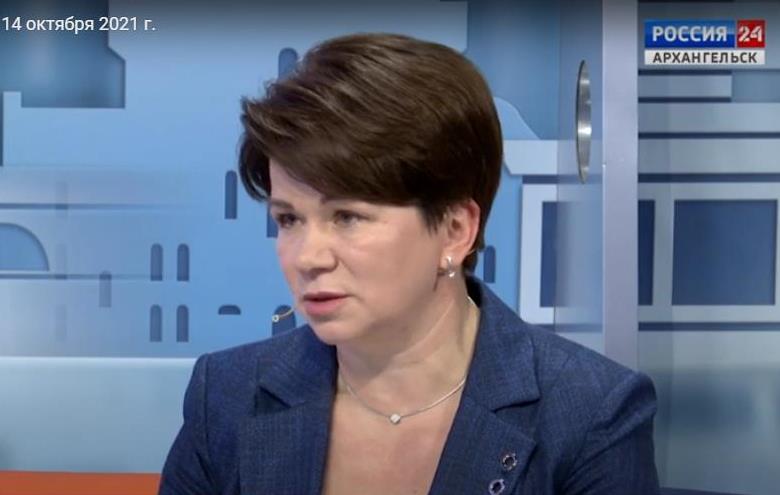 Интервью заместителя руководителя Управления Федеральной службы государственной статистики 
по Архангельской области 
и Ненецкому автономному округу Антонины Слудниковой14 октября 2021 года на телеканале ГТРК «Поморье» 
в программе «Доброе утро, Поморье!» состоялось интервью заместителя руководителя Управления Федеральной службы государственной статистики по Архангельской области и Ненецкому автономному округу Антонины Слудниковой. Интервью было посвящено Всероссийской переписи населения, которая стартует 15 октября. Антонина Игоревна рассказала: для чего нужна перепись населения 
и какими способами можно переписаться. Особый интерес у ведущих вызвал вопрос об экипировке переписчика.Подробнее в сюжете: Эфир 14 октября 2021 года 14 октября 2021 года на телеканале ГТРК «Поморье» 
в программе «Доброе утро, Поморье!» состоялось интервью заместителя руководителя Управления Федеральной службы государственной статистики по Архангельской области и Ненецкому автономному округу Антонины Слудниковой. Интервью было посвящено Всероссийской переписи населения, которая стартует 15 октября. Антонина Игоревна рассказала: для чего нужна перепись населения 
и какими способами можно переписаться. Особый интерес у ведущих вызвал вопрос об экипировке переписчика.Подробнее в сюжете: Эфир 14 октября 2021 года 